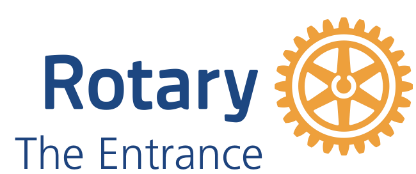 President: John Bennett 2022-23     PO  Box  8173  TUMBI  UMBI   NSW   2261                Sec : Robin Hearderwww.rotarytheentrance.org.au 39th Annual COMMUNITY RAFFLE  2022-23IMPORTANT INFORMATIONTickets will be distributed in the foyer of Mingara on Sat/Sun 1st & 2nd October 2022 between 12 noon and 4:00 pm. and again on Sat/Sun 8th &  9th October 2022 between 12 noon and 4:00 pm.Tickets not picked up at Mingara by 9th   October 2022, can arranged be picked up by ringing 0450 068 887 and arrange a suitable time to pick up.Take only the number of tickets you think you can sell.  Extra tickets will be 	available later if needed.First prize is $4000 Cash.  All five prizes are printed on the tickets.Tickets are strictly $2 each. (NO discounts such as 3 for $5).Tickets are stapled in books of 10 not 25 as in previous years.Last day of ticket sales: Saturday 12th Feb 2023Ticket butts (folded, separated and loosely bagged) and all unsold tickets must be returned on  Sat/Sun  4th -  5th  & 11th  -12th February 2023 in the foyer of Mingara between 12 noon and 4:00 pm.Before the 12th February, 2023, an amount equal to the value of all tickets sold by your organisation must be deposited into the following account: - “Rotary Club of The Entrance” BSB 062 606 Acc No.00800896_________________________________________________________________________________LEGAL REQUIREMENTS OF THE CHARITIES ACTYou are reminded of The Charities Act requirements that Records must be kept of:•       All raffle tickets received and or issued, including records of the ticket numbers and who received them.	•	 ALL unsold tickets, and butts of ALL sold tickets must be recovered and returned._________________________________________________________________________________OTHER INFORMATIONThe drawing of the raffle will take place at a meeting of The Rotary Club of The Entrance Inc. on Tuesday 21st February 2023 at Mingara Recreation Club at 7.30 pm.Representatives of the participating organizations are invited to witness the drawing.You are welcome to attend the Rotary meeting at 6.00pm for 6.30pm. If you wish to have dinner with members, please order & pay at Fortune Cookie Noodle Bar. Meals will be delivered at 7.00 pm. to the room. Please indicate your attendance when returning tickets for seating purposes. On or about the 12th February 2023, an amount equal to the total funds raised by your organisation this year will be deposited into the bank account nominated on your entry form.To cover the costs of printing the tickets for the raffle, members of The Rotary Club of The Entrance will also be selling tickets._________________________________________________________________________________CONTACTSOrganizers ;	David Waterhouse 0450 068 887 / 4388 1749 Email waterhoused@bigpond.com                                                                                          With best wishes for a worthwhile result,                                                                               David Waterhouse                                                                                                              (Coordinator)Dates to RememberFriday2nd September 2022First Email sent out Requesting Application Forms be completedTuesday13th Sept 2022Second Email sent out Requesting Application Forms be completedFriday 16th Sept 2022All Applications should have been returnedSaturday-Sunday1st & 2nd Oct 2022First Participant pick up tickets at Mingara between 12 noon & 4pm Saturday-Sunday8th & 9th  Oct 2022  Second Participant pick up tickets at Mingara between 12 noon & 4pm25th Sept 2022 to  5th Feb 2023Ticket Sales (20 weeks)Friday20TH  January 2023Reminder email for the return of Tickets Saturday-Sunday4th -5th Feb 2023First Return Tickets and Money at Mingara between 12 noon & 4pmSaturday-Sunday11th -12th Feb 2023Second return tickets and Money at Mingara between 12 noon & 4pmPrior to 12 Feb 2023An amount equal to the value of all tickets sold by your organisationMust be deposited into the following account“Rotary Club of The Entrance” BSB 062 606 Acc No.00800896Tuesday Night21st Feb 2023Draw Raffle Mingara 7:30 pm